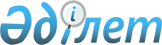 Об установлении границ (черты) населенного пункта Разъезда 42 Волгодоновского сельского округа Аршалынского районаПостановление акимата Аршалынского района Акмолинской области от 15 января 2016 года № А-12 и решение Аршалынского районного маслихата Акмолинской области от 15 января 2016 года № 48/3. Зарегистрировано Департаментом юстиции Акмолинской области 2 февраля 2016 года № 5238      Примечание РЦПИ.

      В тексте документа сохранена пунктуация и орфография оригинала.

      В соответствии с пунктом 5 статьи 108 Земельного кодекса Республики Казахстан от 20 июня 2003 года, подпунктом 3) статьи 12 Закона Республики Казахстан от 8 декабря 1993 года «Об административно-территориальном устройстве Республики Казахстан», подпунктом 4) пункта 1 статьи 6, пунктом 2 статьи 31 Закона Республики Казахстан от 23 января 2001 года «О местном государственном управлении и самоуправлении в Республике Казахстан», акимат Аршалынского района ПОСТАНОВЛЯЕТ и Аршалынский районный маслихат РЕШИЛ:



      1. Установить границы (черту) населенного пункта Разъезда 42 Волгодоновского сельского округа Аршалынского района в площадях согласно приложению.



      2. Государственному учреждению «Отдел земельных отношений Аршалынского района» внести необходимые изменения в земельно-учетную документацию.



      3. Настоящее совместное постановление и решение вступает в силу со дня государственной регистрации в Департаменте юстиции Акмолинской области и вводится в действие со дня официального опубликования.      Аким Аршалынского района                   Ж.Нуркенов      Председатель сессии

      Аршалынского районного

      маслихата                                  Е.Казбеков      Секретарь Аршалынского

      районного маслихата                        Ю.Сериков

Приложение         

к совместному постановлению 

акимата Аршалынского района 

от 15 января 2016 года № А-12

и решению Аршалынского    

районного маслихата     

от 15 января 2016      

года № 48/3          

Экспликация земель населенного пункта Разъезда 42, Волгодоновского сельского округа Аршалынского районагектар
					© 2012. РГП на ПХВ «Институт законодательства и правовой информации Республики Казахстан» Министерства юстиции Республики Казахстан
				Включается в черту населенного пунктав том числев том числев том числев том числев том числев том числеВключается в черту населенного пунктаВ черте застройкиЗемли сельскохозяйственного назначенияЗемли железнодорожногопод линии электропередачдамбаПрочие земли418,653968,8500196,271843,3310,06411,0200109,117